ACTE D’ENGAGEMENTMARCHE DE PRESTATIONS DE VOYAGES SCOLAIRECet acte d’engagement correspond à : (barrer la mention inutile)Une solution de base uniqueUne ou des variantesIDENTIFICATION DE L’ACHETEUR :L’acheteur est le lycée Porte de Normandie situé au 830 boulevard des Poissonniers à Verneuil d’Avre et d’Iton (27130)L’objet du marché est la fourniture de prestations de voyage scolaireNom, prénom et qualité du signataire du marché : Mme Marie PRUVOT, cheffe d’établissement régulièrement habilitéeENGAGEMENT DU CANDIDAT :Nom prénom et qualité du signataire du marché………………………………………………………………………………………………………………………………………………………………………………………………………………………………………………………………………………Agissant au nom et pour le compte de : ……………………………………………………………..…………………………………………………………………………………………………………………………………………………………………………………………………………………………Dont le siège social est à : ……………………………………………………………………...........……………………………………………………………………………………………………………Immatriculée à l’INSEE sous le numéro : …………………………………………………….........Numéro d’identité d’établissement SIRET : …………………………………………………………Code d’activité principale économique : ……………………………………………………………Numéro d’inscription au Registre du commerce :…………………………………………….........Numéro d’agrément sanitaire :………………………………………………………………………Numéro de téléphone : ………………………………………………………………………………Numéro de fax  …………………………………………………………………………………………Courriel : ……………………………………………………………………………………………… agissant comme candidat isolé agissant comme mandataire d’un groupement solidaire dont la composition est donnée en annexeAprès avoir pris connaissance des documents constitutifs du marché, je m’engage, conformément aux dits documents, à livrer les fournitures demandées ou à exécuter les prestations demandées au prix proposé dans l’offre de prix jointeMontant de l’offre exprimée en euros ………………………………………………………………..Montant HT………………………………………………………………………………………………………………………………………………………………………………………………………….TVA…………………………………………………………………………………………………………………………………………………………………………………………………………………..Montant TTC…………………………………………………………………………………………….…………………………………………………………………………………………………………………………………………………………………………………………………………………………Montant en toutes lettres………………………………………………………………………………………………………………………………………………………………………………………………………………………………………………………………………………………………………………………………………………………………………………………………………………………Compte à créditer : (joindre un RIB)Mode de règlement : virement administratifA ………………………………………, le …………………………………..Le (ou les) candidat(s) : REPONSE DU POUVOIR ADJUDICATEUR :Vu l’engagement du candidat, le pouvoir adjudicateur décide que la présente offre est acceptée pour valoir acte d’engagementEn ce qui concerne la totalité des lotsEn ce qui concerne le lot n°A Verneuil, le …………………………………..Signature et cachet du pouvoir adjudicateur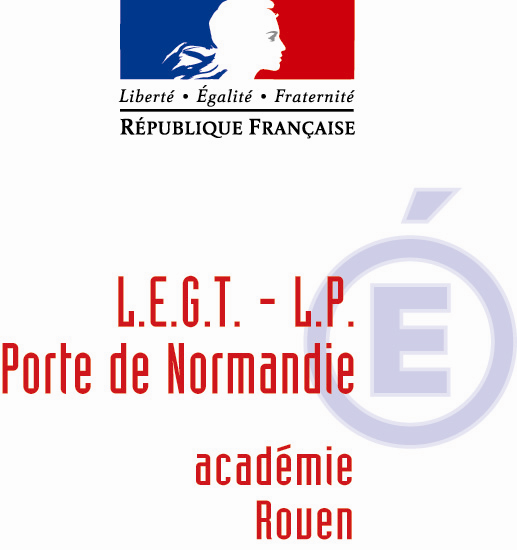 